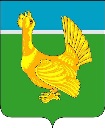 Администрация Верхнекетского районаПОСТАНОВЛЕНИЕО внесении изменений в постановление Администрации Верхнекетского района от 14.11.2014 года №1330 «О конкурсе «Лучший муниципальный служащий Верхнекетского района»В связи с  кадровыми изменениями,ПОСТАНОВЛЯЮ:1. Внести изменения  в постановление Администрации Верхнекетского района от 14 ноября 2014 года №1330 «О конкурсе «Лучший муниципальный служащий Верхнекетского района»  изменения, изложив  приложение 2 в редакции согласно  приложению  к настоящему постановлению.2. Настоящее постановление вступает в силу со дня его официального опубликования в информационном вестнике Верхнекетского района «Территория», разместить настоящее постановление на официальном сайте Администрации Верхнекетского района.Глава Верхнекетского района                                                С.А. АльсевичГенералова2-10-37Дело-2,члены комиссии-11Приложениеутверждёнпостановлением Администрации 
Верхнекетского районаот «15» июля 2020 года №661СОСТАВконкурсной комиссии по проведению конкурса на звание"Лучший муниципальный служащий в Верхнекетском районе"15 июля 2020  г.р.п. Белый ЯрВерхнекетского района Томской области№ 661Председатель-Альсевич Светлана Александровна, Глава Верхнекетского районаЗаместитель председателя-Генералова Татьяна Леонидовна, управляющий делами Администрации Верхнекетского районаСекретарь-Кузнецова Ольга Николаевна,  начальник отдела  по связям с общественностью, поселениями и средствами массовой информации Администрации Верхнекетского района Члены комиссии:-Толмачёва Алёна Сергеевна, начальник Управления по распоряжению муниципальным имуществом и землей Администрации Верхнекетского района-Бурган Светлана Анатольевна, начальник управления финансов Администрации Верхнекетского района-Морозова Лилия Владимировна, начальник отдела по культуре, молодежной политике, спорту и туризму Администрации Верхнекетского района -Майкова Оксана Георгиевна, директор МАУ «Культура»-Елисеева Татьяна Алексеевна, начальник Управления образования Администрации Верхнекетского района-Досужева Любовь Александровнга, заместитель Главы Верхнекетского района по социальным вопросам -Парамонова Евгения Алексеевна, председатель Думы Верхнекетского района (по согласованию)-Сиденко Елена Дмитриевна, председатель Общественного Совета при Администрации Верхнекетского района (по согласованию)